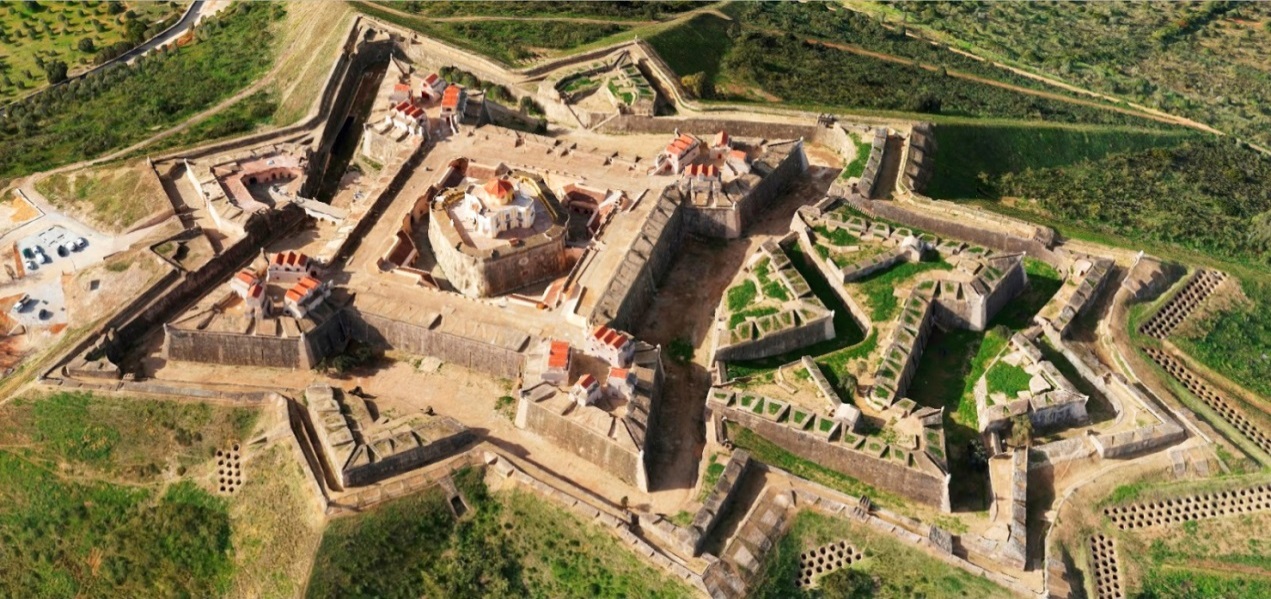 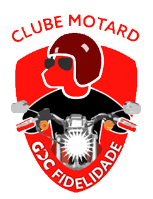 Ficha de InscriçãoFicha de InscriçãoFicha de InscriçãoFicha de InscriçãoFicha de InscriçãoFicha de InscriçãoFicha de InscriçãoFicha de InscriçãoFicha de InscriçãoFicha de InscriçãoFicha de InscriçãoFicha de InscriçãoFicha de InscriçãoFicha de InscriçãoFicha de InscriçãoFicha de InscriçãoFicha de InscriçãoFicha de InscriçãoFicha de InscriçãoFicha de InscriçãoFicha de InscriçãoFicha de InscriçãoFicha de InscriçãoFicha de InscriçãoFicha de InscriçãoFicha de InscriçãoFicha de InscriçãoFicha de InscriçãoFicha de InscriçãoFicha de InscriçãoFicha de InscriçãoFicha de InscriçãoFicha de InscriçãoFicha de InscriçãoFicha de InscriçãoFicha de InscriçãoFicha de InscriçãoFicha de InscriçãoFicha de InscriçãoFicha de InscriçãoFicha de InscriçãoFicha de InscriçãoFicha de InscriçãoFicha de InscriçãoFicha de InscriçãoFicha de InscriçãoFicha de InscriçãoFicha de InscriçãoFicha de InscriçãoFicha de InscriçãoFicha de InscriçãoFicha de InscriçãoFicha de InscriçãoFicha de InscriçãoFicha de InscriçãoFicha de InscriçãoFicha de InscriçãoFicha de InscriçãoFicha de InscriçãoFicha de InscriçãoFicha de InscriçãoFicha de InscriçãoFicha de InscriçãoFicha de InscriçãoFicha de InscriçãoFicha de InscriçãoFicha de InscriçãoFicha de InscriçãoFicha de InscriçãoFicha de InscriçãoFicha de InscriçãoFicha de InscriçãoFicha de InscriçãoFicha de InscriçãoFicha de InscriçãoFicha de InscriçãoFicha de InscriçãoFicha de InscriçãoFicha de InscriçãoFicha de InscriçãoFicha de InscriçãoFicha de InscriçãoFicha de InscriçãoFicha de InscriçãoFicha de InscriçãoFicha de InscriçãoFicha de InscriçãoFicha de InscriçãoFicha de InscriçãoFicha de InscriçãoFicha de InscriçãoFicha de InscriçãoFicha de InscriçãoFicha de InscriçãoFicha de InscriçãoFicha de InscriçãoFicha de InscriçãoFicha de InscriçãoFicha de InscriçãoFicha de InscriçãoFicha de InscriçãoFicha de InscriçãoFicha de InscriçãoFicha de InscriçãoFicha de InscriçãoFicha de InscriçãoFicha de InscriçãoFicha de InscriçãoFicha de InscriçãoFicha de InscriçãoFicha de InscriçãoFicha de InscriçãoFicha de InscriçãoFicha de InscriçãoFicha de InscriçãoFicha de InscriçãoFicha de InscriçãoFicha de InscriçãoFicha de InscriçãoFicha de InscriçãoFicha de InscriçãoFicha de InscriçãoFicha de InscriçãoFicha de InscriçãoFicha de InscriçãoFicha de InscriçãoFicha de InscriçãoFicha de InscriçãoFicha de InscriçãoFicha de InscriçãoFicha de InscriçãoFicha de InscriçãoNome:Nome:Nome:Nome:Nome:Nome:         Nº Sócio:         Nº Sócio:         Nº Sócio:         Nº Sócio:         Nº Sócio:         Nº Sócio:         Nº Sócio:         Nº Sócio:         Nº Sócio:         Nº Sócio:         Nº Sócio:         Nº Sócio:         Nº Sócio:         Nº Sócio:         Nº Sócio:         Nº Sócio:         Nº Sócio:Data Nasc:Data Nasc:Data Nasc:Data Nasc:Data Nasc:Data Nasc:Data Nasc:Data Nasc:Data Nasc:Data Nasc:        NIF:        NIF:        NIF:        NIF:        NIF:        NIF:        NIF:        NIF:        NIF:        NIF:        NIF:        NIF:        NIF:        NIF:Outros Participantes:Outros Participantes:Outros Participantes:Outros Participantes:Outros Participantes:Outros Participantes:Outros Participantes:Outros Participantes:Outros Participantes:Outros Participantes:Outros Participantes:Outros Participantes:Outros Participantes:Outros Participantes:Outros Participantes:Outros Participantes:Outros Participantes:Outros Participantes:Outros Participantes:Outros Participantes:Outros Participantes:Outros Participantes:Outros Participantes:Outros Participantes:Outros Participantes:Outros Participantes:Outros Participantes:Outros Participantes:Outros Participantes:Outros Participantes:Outros Participantes:Outros Participantes:Outros Participantes:Outros Participantes:Data Nasc: Data Nasc: Data Nasc: Data Nasc: Data Nasc: Data Nasc: Data Nasc: Data Nasc: Data Nasc: Data Nasc: Data Nasc: Data Nasc: Data Nasc: Data Nasc: Data Nasc: Data Nasc: Sócio Nº:Sócio Nº:Sócio Nº:Sócio Nº:Sócio Nº:Sócio Nº:Sócio Nº:Sócio Nº:Sócio Nº:Sócio Nº:Sócio Nº:Sócio Nº:Sócio Nº:Sócio Nº:Sócio Nº:Sócio Nº:Sócio Nº:Sócio Nº:NãoNãoNãoNãoData Nasc:Data Nasc:Data Nasc:Data Nasc:Data Nasc:Data Nasc:Data Nasc:Data Nasc:Data Nasc:Data Nasc:Data Nasc:Data Nasc:Data Nasc:Data Nasc:Data Nasc:Data Nasc:Sócio Nº:Sócio Nº:Sócio Nº:Sócio Nº:Sócio Nº:Sócio Nº:Sócio Nº:Sócio Nº:Sócio Nº:Sócio Nº:Sócio Nº:Sócio Nº:Sócio Nº:Sócio Nº:Sócio Nº:Sócio Nº:Sócio Nº:Sócio Nº:NãoNãoNãoNãoEmail:        Email:        Email:        Email:        Email:        Email:        Pagamento:Pagamento:Pagamento:Pagamento:Pagamento:Pagamento:Pagamento:Pagamento:Pagamento:Pagamento:           Venc.           Venc.           Venc.           Venc.           Venc.           Venc.           Venc.           Venc.           Venc.           Venc.           Venc.           Venc.           Venc.           Venc.           Venc.           Venc.              Numerário              Numerário              Numerário              Numerário              Numerário              Numerário              Numerário              Numerário              Numerário              Numerário              Numerário              Numerário              Numerário              Numerário              Numerário              Numerário              Numerário              Numerário              Numerário              Numerário              Numerário              Numerário              Numerário              Numerário              Numerário                   T. B. – 003521790001079833036                   T. B. – 003521790001079833036                   T. B. – 003521790001079833036                   T. B. – 003521790001079833036                   T. B. – 003521790001079833036                   T. B. – 003521790001079833036                   T. B. – 003521790001079833036                   T. B. – 003521790001079833036                   T. B. – 003521790001079833036                   T. B. – 003521790001079833036                   T. B. – 003521790001079833036                   T. B. – 003521790001079833036                   T. B. – 003521790001079833036                   T. B. – 003521790001079833036                   T. B. – 003521790001079833036                   T. B. – 003521790001079833036                   T. B. – 003521790001079833036                   T. B. – 003521790001079833036                   T. B. – 003521790001079833036                   T. B. – 003521790001079833036                   T. B. – 003521790001079833036                   T. B. – 003521790001079833036                   T. B. – 003521790001079833036                   T. B. – 003521790001079833036                   T. B. – 003521790001079833036                   T. B. – 003521790001079833036                   T. B. – 003521790001079833036                   T. B. – 003521790001079833036                   T. B. – 003521790001079833036                   T. B. – 003521790001079833036                   T. B. – 003521790001079833036                   T. B. – 003521790001079833036                   T. B. – 003521790001079833036                   T. B. – 003521790001079833036                   T. B. – 003521790001079833036                   T. B. – 003521790001079833036                   T. B. – 003521790001079833036                   T. B. – 003521790001079833036                   T. B. – 003521790001079833036                   T. B. – 003521790001079833036                   T. B. – 003521790001079833036                   T. B. – 003521790001079833036                   T. B. – 003521790001079833036                   T. B. – 003521790001079833036                   T. B. – 003521790001079833036                   T. B. – 003521790001079833036                   T. B. – 003521790001079833036                   T. B. – 003521790001079833036                   T. B. – 003521790001079833036                   T. B. – 003521790001079833036                   T. B. – 003521790001079833036                   T. B. – 003521790001079833036                   T. B. – 003521790001079833036                   T. B. – 003521790001079833036Assinatura:Assinatura:Assinatura:Assinatura:Assinatura:Assinatura:Assinatura:Assinatura:Assinatura:Assinatura:Telemóvel: Telemóvel: Telemóvel: Telemóvel: Telemóvel: Telemóvel: Telemóvel: Telemóvel: Telemóvel: Telemóvel: Telemóvel: Telemóvel: Telemóvel: Telemóvel: Telemóvel: Telemóvel: Telemóvel:  Data: Data: Data: Data: Data: Data: Data: Data: Data: Data: